SXSW Session Prep Teleconference CallWednesday, January 3, 11:00am – 12:00pm Dial-In: 866 282 7366, Access code 637 851 341Elisabeth “Beth” Surmont, Organizer; Senior Manager Strategic Programs at IEEE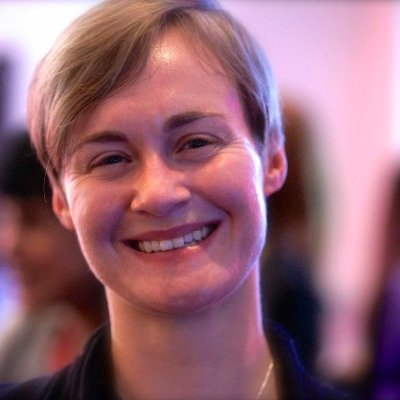 https://www.linkedin.com/in/bethsurmont/View my Ignite Speech from the 2013 ASAE Annual Meeting:https://youtu.be/J_OTGxd_gzE  (“Smiley Guy”)  Amy Nordrum, Associate Editor, IEEE Spectrum 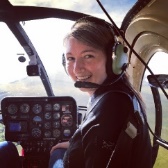 a.nordrum@ieee.org  amynordrum.comhttps://www.linkedin.com/in/amynordrum/http://www.amynordrum.com/bio.html https://youtu.be/i0hzGK0BJts   (“On Taking Risks”)Nita Patel, Senior Director, Engineering, L3 TechnologiesFounder & Chair, IEEE Women in Engineering International Leadership Conference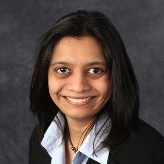 http://nitapatel.org/subpages/bio.htmlhttps://www.linkedin.com/in/nitapatel73/ https://www.engineergirl.org/13472.aspx https://ieeetv.ieee.org/ieeetv-specials/why-i-joined-nita-patel-p-e   (“Why I Joined IEEE”)Lynn Conway, Professor of EECS, Emerita, University of Michigan, Ann Arbor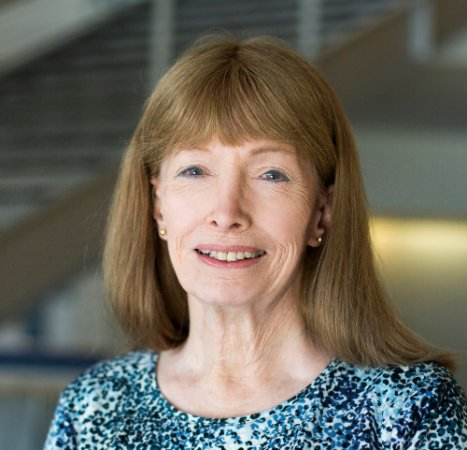 http://www.lynnconway.com https://www.linkedin.com/in/lynnconway/ http://dme.engin.umich.edu/lynnconway/http://ai.eecs.umich.edu/people/conway/Memoirs/VLSI/SSCM/VLSI_Reminiscences.pdf https://www.youtube.com/watch?v=JBRCo1KDX_o    (“Staying Sane”)